Городской СоветСамойловского муниципального образованияСамойловского муниципального районаСаратовской областиРЕШЕНИЕ №17от 02 апреля 2019 г. 					      р.п.СамойловкаО внесении изменений и дополнений в решение № 11 от 12.12.2018 г. «О бюджете Самойловского муниципального образования Самойловского муниципального района Саратовской области на 2019 год и на плановый период 2020 и 2021 годов»В соответствии с Бюджетным Кодексом Российской Федерации, в целях уточнения бюджета Самойловского муниципального образования Самойловского муниципального района Саратовской области Городской Совет Самойловского муниципального образования Самойловского муниципального образования Самойловского муниципального района Саратовской областиРЕШИЛ:1. Внести в решение Городского Совета Самойловского муниципального образования Самойловского муниципального района Саратовской области № 11 от 12.12.2018 года «О бюджете Самойловского муниципального образования Самойловского муниципального района Саратовской области на 2019 год и плановый период 2020 и 2021 годов» следующие изменения и дополнения:1.1. В соответствии со статьей 158, 162 Бюджетного кодекса Российской Федерации :Пункт 1 подпункт 1 - общий объем доходов в сумме «26 336 000 руб.00 коп» заменить цифрами 31 335 468 руб. 33 коп»- общий объем расходов в сумме «29 728 018 руб. 30 коп» заменить цифрами «34 727 486 руб. 63 коп»2. Внести изменение в название муниципальной программы "Формирование комфортной городской среды в р.п.Самойловка Самойловского муниципального образования Самойловского муниципального района Саратовской области на 2018-2022 годы" заменить слово «комфортная» на «современная». 3. Переименовать основное мероприятие "Создание комфортных условий проживания" на "Формирование современной городской среды". 3.1. Уменьшить бюджетные ассигнования, в т.ч. по кодам расходов:по 0503 подразделу 13501V0000 целевой статье 240 виду расходов (иные закупки товаров, работ и услуг для обеспечения государственных (муниципальных) нужд) в сумме 237500 руб. 00 коп3.2. Исключить бюджетные ассигнования "Развитие современной городской среды", в т.ч. по кодам расходов:- по 0503 подразделу 13502V0000 целевой статье 240 виду расходов (иные закупки товаров, работ и услуг для обеспечения государственных (муниципальных) нужд) в сумме 250000 руб. 00 коп3.3. Увеличить по основному мероприятию "Формирование современной городской среды" бюджетные ассигнования по расходам в сумме 487500 руб. 00 коп.- по 0503 подразделу 13501V0000 целевой статье 240 виду расходов (иные закупки товаров, работ и услуг для обеспечения государственных (муниципальных) нужд) в сумме 487500 руб. 00 коп.4. На основании распоряжения Правительства области № 56-Пр от 22.03.2019 года «О распределении на 2019 год субсидии бюджетам городских округов и поселений области на поддержку муниципальных программ формирования современной городской среды»:1) увеличить плановые бюджетные назначения по доходам в сумме 4999468 руб. 33 коп., в т.ч. по кодам доходов: - 062 2 02 25555 13 0000 150 – субсидии бюджетам городских поселений  на поддержку муниципальных программ формирования современной городской среды» в сумме 4999468 руб.33 коп2) увеличить бюджетные ассигнования по муниципальной программе "Формирование современной городской среды в р.п.Самойловка Самойловского муниципального образования Самойловского муниципального района Саратовской области на 2018-2022 годы" по расходам в сумме 4999468 руб. 33 коп., в т.ч. по кодам расходов:- по 0503 подразделу 135F255550 целевой статье 240 виду расходов (иные закупки товаров, работ и услуг для обеспечения государственных (муниципальных) нужд) в сумме 4999468 руб. 33 коп5. Внести изменения в приложения № 1, 3, 4, 5 и изложить в редакции настоящего решения.6. Настоящее решение обнародовать в специальных местах обнародования и разместить на официальном сайте администрации Самойловского муниципального района в сети «Интернет» http://sam64.ru/.7. Настоящее решение вступает в силу с даты официального обнародования.8. Контроль за исполнением настоящего решения оставляю за собой.Глава Самойловскогомуниципального образования                                      Е.И. Свинарев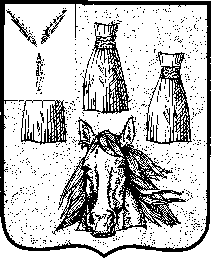 